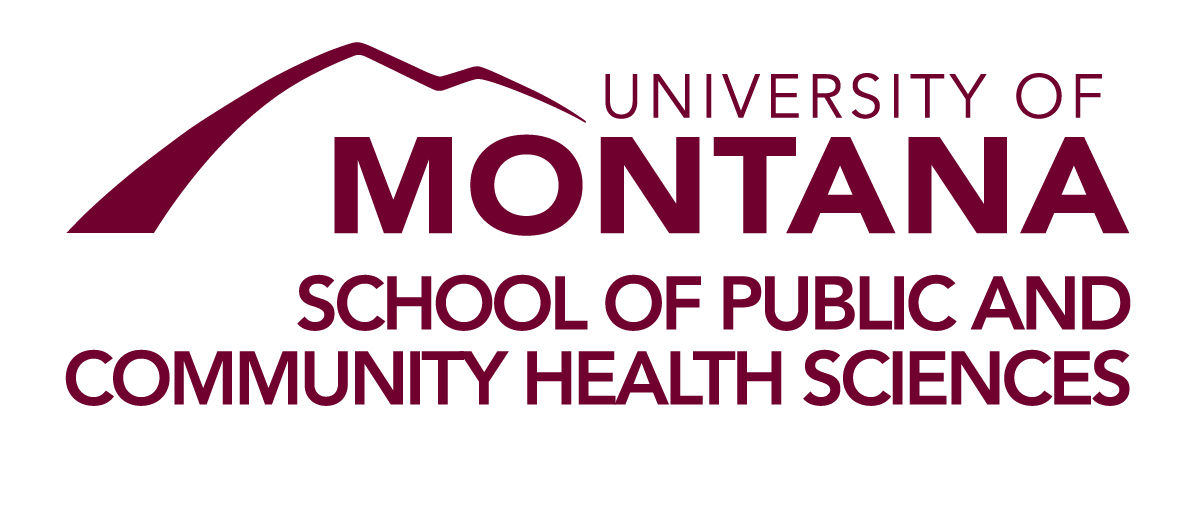 Integrative Learning Experience (ILE) Proposal FormDirections to Students: Consult with your ILE academic advisor as you develop your proposal. Please fill out this form and submit it to both your ILE advisor and reader/grader for approval. Once you get final signatures, please send by e-mail the signed document to the ILE Academic Advisor.  Once your ILE advisor and reader/grader have approved your proposal, you may enroll in the course.This form also documents the date you plan to complete the required Interprofessional Education (IPE) event.Student informationStudent name:E-mail:Phone:ILE academic advisorName:Department:E-mail:Phone:ILE additional reader/graderName:Department:E-mail:Phone:ILE detailsProposed title of the ILE:Semester & year of enrollment (must be in the final year of the student’s program):Description of the ILE approach and the element(s):ILE requirementsDescribe the high-quality written product that is proposed (e.g., program evaluation report, training manual, policy statement, white paper):Describe how the written product will be useful to external stakeholders, such as non-profit or governmental organizations:Institutional Review Board (IRB) approvalsDoes the project involve conducting research with human subjects?  [  ]  yes     [  ]  noIf yes, describe the plans to secure UM or other IRB approval. For more information consult http://www.umt.edu/research/compliance/IRB/default.php:Competencies and evidence of synthesisComplete the table showing how the ILE will demonstrate synthesis and integration of foundational and concentration-specific competencies. A minimum of four competencies must be listed.  List at least one foundational competency and at least one concentration-specific competency.  List the evidence that faculty evaluators will use to assess the ILE with regard to the student’s demonstration of the selected competencies.  Add additional rows as needed. See the ILE Guidelines for additional information and an example. Tasks and timelineList the tasks and deliverables to be completed. Add additional rows as needed.Signature of agreementI have participated in the development of this proposal and agree to the plan._________________________________________________			___________________ILE Academic Advisor							Date _________________________________________________			___________________ILE Reader/Grader							             Date _________________________________________________			___________________Student									Date Interprofessional Education (IPE) EventAll students must attend one Interprofessional Education (IPE) event hosted by University of Montana and turn in an assessment of their ability to perform effectively on interprofessional teams. Event dates and details are posted on the public health capstone information page.List the date of the IPE event that the student will attend:  ____________________Competencies (foundational and concentration-specific)Evidence of synthesisTasks to be completedDate due